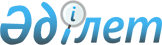 Об установлении норматива отчисления части чистого дохода коммунальных государственных предприятий Таскалинского районаПостановление акимата Таскалинского района Западно-Казахстанской области от 6 июня 2023 года № 93. Зарегистрирован в Департаменте юстиции Западно-Казахстанской области 8 июня 2023 года № 7206-07
      В соответствии с подпунктом 2) пункта 1 статьи 31 Закона Республики Казахстан "О местном государственном управлении и самоуправлении в Республики Казахстан", пунктом 2 статьи 140 Закона Республики Казахстан "О государственном имуществе", акимат Таскалинского района ПОСТАНОВЛЯЕТ:
      1. Установить норматив отчисления части чистого дохода коммунальных государственных предприятий Таскалинского района согласно приложению к настоящему постановлению.
      2. Контроль за исполнением настоящего постановления возложить на курирующего заместителя акима Таскалинского района.
      3. Настоящее постановление вводится в действие по истечении десяти календарных дней после дня его первого официального опубликования. Норматив отчисления части чистого дохода коммунальных государственных предприятий Таскалинского района
					© 2012. РГП на ПХВ «Институт законодательства и правовой информации Республики Казахстан» Министерства юстиции Республики Казахстан
				
      Аким Таскалинского района

Б. Айтмагамбетов
Приложение
к постановлению акимата
Таскалинского района
от 6 июня 2023 года № 93
Чистый доход до 3 000 000 тенге
5 процентов с суммы чистого дохода
Чистый доход от 3 000 001 тенге до 50 000 000 тенге 
150 000 тенге + 10 процентов с суммы, превышающей чистый доход в размере 3 000 000 тенге
Чистый доход от 50 000 001 тенге до 250 000 000 тенге 
 4 850 000 тенге + 15 процентов с суммы, превышающей чистый доход в размере 50 000 000 тенге 
Чистый доход от 250 000 001 тенге до 500 000 000 тенге 
 34 850 000 тенге + 25 процентов с суммы, превышающей чистый доход в размере 250 000 000 тенге 
Чистый доход от 500 000 001 тенге до 1 000 000 000 тенге 
 97 350 000 тенге + 30 процентов с суммы, превышающей чистый доход в размере 500 000 000 тенге 
Чистый доход от 1 000 000 001 тенге и свыше 
 247 350 000 тенге + 50 процентов с суммы, превышающей чистый доход в размере 1 000 000 000 тенге 